2024 Entry FormTo enter for the Future Entrepreneur of the Year 2024 competition, please complete this form and send it, with the entrant’s presentation and an image that may be used if they are selected for the final, to lindaw@abeuk.com.Prize: $1,000 towards a future business or business studies, plus a certificate and trophy (prize money and cup to be shared by a winning team).Runner up to receive $500.DetailsSchools licenced to run the ABE Endorsed KidsMBA can enter their KidsMBA shark tank Star Performer up to 30 June 2024.  Schools may enter one Star Performer entry per cohort (running from July 2023 to June 2024) with a minimum cohort being 25 pupils (eg up to two entries for 50 students, under 50 pupils one entry – no minimum number for a single entry).Entrants must be under 16 at the time of the initial presentation.  The business name and idea need to have been thought of by the entrant/s, and all aspects of the presentation should be their own work.  Students should not copy existing organisations although they can come from everyday sectors.The judges will be scoring on a range of entrepreneurial traits including:a demonstration of original thinking combined with a strong ideaa good marketing plan and slogana realistic evaluation of costs and opportunityan overall demonstration of business understandingconsideration of sustainabilityClosing date for the submission of entries for the 2024 title is 30 June 2024.    How to enterPlease complete this form and send it with the presentation/s as an attachment or as a link embedded in the form.Please submit your entry in the form of:PowerPoint presentations (preferably with voice-over from the participants)Video from the young entrepreneurs winning shark tank pitch The finalists will be announced before the end of July 2024, the winner will be announced no later than 9 September 2024.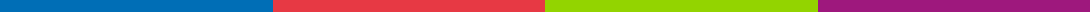 Important Entry to this competition is on the understanding that the finalists’ image, business name and school will be published by ABE.Parent’s consent:I grant ABE, KidsMBA and (school name) Full rights to use images and text resulting from the entry to ABE Endorsed KidsMBA Future Entrepreneur of the Year, relating to publicity and promotion of the event.I confirm that my child’s name, image, business idea and school can be published in publicity material for the competition.Signature of parent/guardianDateEmail of parent/guardian
Data protection statementOther than as specified above, we will not pass the details recorded in this form to any other organisation without parental and school permission.

Competition submission checklist:Completed formStudent’s image for publicityPresentationGood luck!Name of entrant/sDate of birthSubmitting school (include school name, competition contact and email)Name of parent /guardianName of businessSummary of business idea (up to 150 words) – this may be used on press release/news stories on social mediaPlease confirm the submission formatPlease confirm the submission formatPlease confirm the submission formatSUBMISSION FORMATAttached PowerPoint presentation with entrant’s voice over SUBMISSION FORMATAttached PowerPoint presentation without voice over Link to video presentation (include hyperlink)